О внесении изменений в постановление от 08.05.2013 № 620	С целью реализации мероприятий по переселению граждан из аварийного жилищного фонда, разработанных в соответствии с Федеральным законом от 21.07.2007 № 185-ФЗ «О Фонде содействия реформированию жилищно-коммунального хозяйства», руководствуясь ст. ст. 30, 35 Устава города Канска, ПОСТАНОВЛЯЮ:1. Внести в постановление администрации г. Канска от 08.05.2013 № 620 «Об утверждении муниципальной адресной программы «Переселение граждан из аварийного жилищного фонда муниципального образования город Канск» на 2013-2015 годы» следующие изменения:1.1. Заголовок изложить в следующей редакции:«Об утверждении муниципальной адресной программы «Переселение граждан из аварийного жилищного фонда муниципального образования город Канск» на 2013-2017 годы». 1.2. Пункт 1 изложить в следующей редакции:«1. Утвердить муниципальную адресную программу «Переселение граждан из аварийного жилищного фонда муниципального образования город Канск» на 2013 - 2017 годы согласно приложению к настоящему постановлению».1.3. Приложение изложить в новой редакции, согласно приложению  к настоящему постановлению. 2. Консультанту главы города по связям с общественностью отдела организационной работы, делопроизводства, кадров и муниципальной службы администрации г. Канска (Никоновой Н.И.) опубликовать настоящее постановление в газете «Официальный Канск» и разместить на официальном сайте муниципального образования город Канск в сети Интернет.3. Контроль за исполнением настоящего постановления возложить на первого заместителя главы города по вопросам жизнеобеспечения             С.Д. Джамана.                                       4.  Настоящее постановление вступает в силу со дня опубликования.Глава города  Канска                                                                              Н.Н. Качан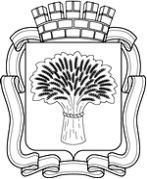 Российская ФедерацияАдминистрация города Канска
Красноярского краяПОСТАНОВЛЕНИЕРоссийская ФедерацияАдминистрация города Канска
Красноярского краяПОСТАНОВЛЕНИЕРоссийская ФедерацияАдминистрация города Канска
Красноярского краяПОСТАНОВЛЕНИЕРоссийская ФедерацияАдминистрация города Канска
Красноярского краяПОСТАНОВЛЕНИЕ08.05.2014№670